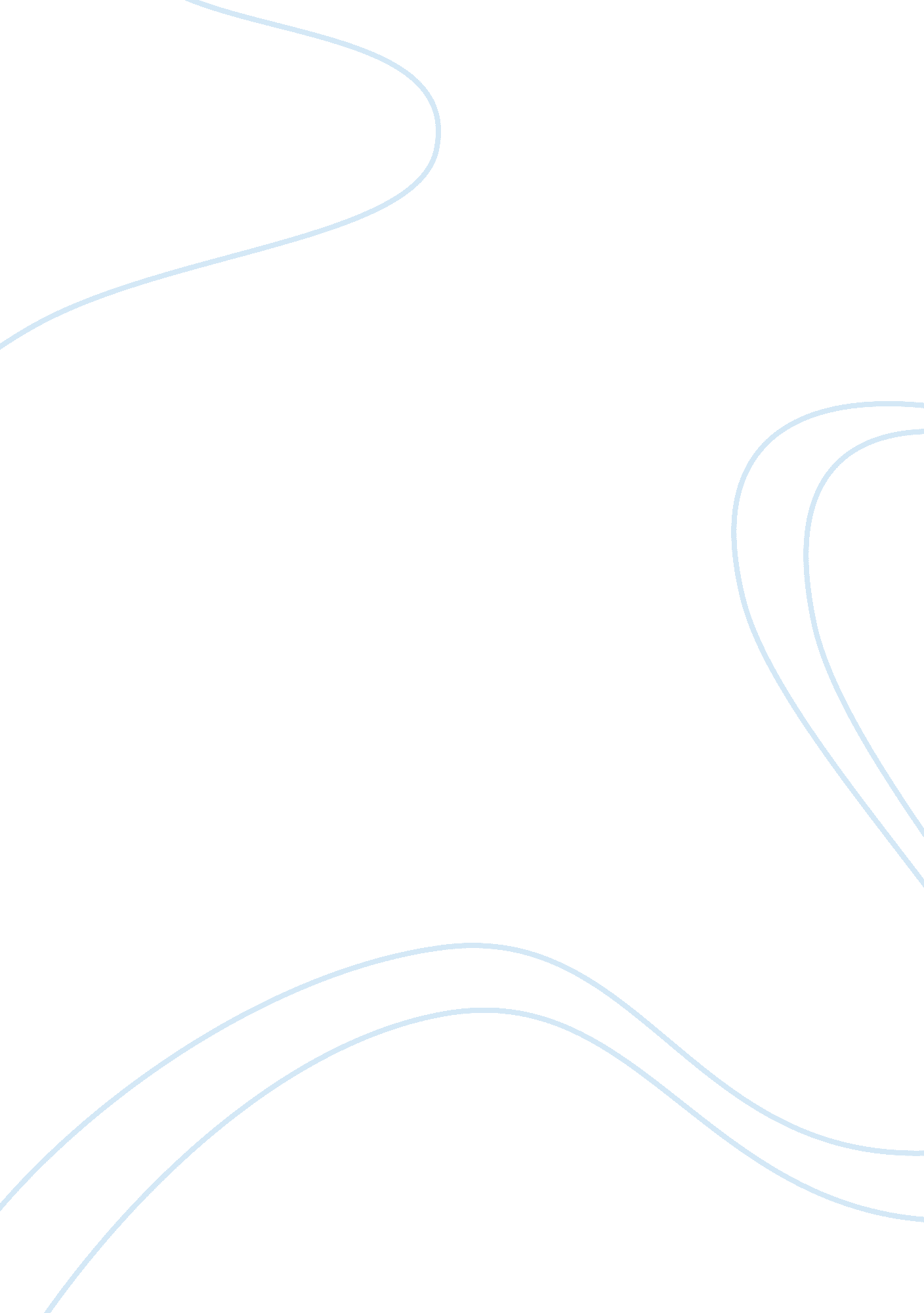 Employment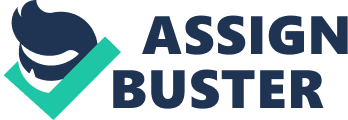 The Organization that we selected as our subject of treatment in our Project Paper is the Wal-Mart Corporation. Sam Walton is the laminitis of Wal-Mart. He opened his first shop called Wal-Mart Discount City in Rogers. Arkansas in July of 1962. Their corporate office is presently located in Bentonville. Arkansas. Wal-Mart Stores Inc. incorporated its shops on October 31. 1969. In 1972. they started selling stock on the New York Stock exchange. Although. though the company has had controversial operational concern patterns they have grown to be the largest Retail Corporations in the universe. In 1997. Wal-Mart was able to go the largest private employer in the United States. In that same twelvemonth. their one-year gross revenues totaled over $ 105 billion. In 2010. Wal-Mart has over 2. 1 million employees worldwide. There 2010 financial twelvemonth gross revenues exceeded $ 400 billion dollars ( Wal-Mart About Us. 2010 ) . I have been a loyal client of Wal-Mart for old ages. Therefore. I was shocked when I found out about some of Wal-Marts questionable unofficial policies through negotiations with friends and household members who worked for them in the yesteryear and some who presently employed by them. My female parent in jurisprudence worked for them from 2006 thru 2008. She was required to work 8-hour displacements without a tiffin interruption on a regular footing. One of my cousins was required to time out because he was about to be in overtime and go on to work to maintain labour cost down. I decided to Google Wal-Mart. to see if other people experienced the same unfairness. I was stunned to see some of the patterns of this company I loyally supported. Harmonizing to an article released by the Associated Press on 12/24/08 called Wal-Mart to Pay Workers Up to $ 640 Million it will pay every bit much as $ 640 million to settle 63 cases over wage-and-hour misdemeanors. stoping old ages of difference. Wal-Mart faced 76 similar category action cases in tribunals across the state as of March 31. 2008. These misdemeanors range from holding employees clock out and go on to work without wage. denying them with tiffin interruptions that they are entitled to by jurisprudence. non-payment for overtime worked. They have besides had issues with favoritism against adult females. ensuing. from denying them publicities and paying them less so their male counterpart even though they held the same place. and in some instances. adult females had senior status over the work forces ( Associated 2008 ) . It is widely known that Wal-Mart pays its associates below the mean retail rewards. In 2008. the mean full clip Associate ( 34 hours per hebdomad ) earns $ 10. 84 hourly for an one-year income of $ 19. 165. That is $ 2. 000 below the Federal Poverty Line for a household of four. In 2007. Wal-Mart CEO Lee Scott earned $ 29. 7 million in entire compensation. or 1. 551 times the one-year income of the mean full clip Wal-Mart Associate. Consequently. big parts of their employees measure up to have Government Assistance to back up their households. They are good cognizant that they pay their fulltime employees below the poorness degree. In fact. Wal-Mart really encourages their employees to take advantage of the Government Assistant Programs ( Wake Up Wal-Mart. 2008 ) . Wal-Mart does non offer its associates low-cost health care insurance benefits. Harmonizing to Wal-Mart employees. when they complained approximately high the cost of the insurance and deficiency of coverage it offers their directors would merely propose that they try to measure up for Medicaid or Medicare. Harmonizing to Wal-Mart Facts. om. If an mean full-time Wal-Mart employee chooses the least expensive household coverage program. they would hold to pass over 20 % of their income before the wellness insurance provided any reimbursement. An mean full clip Wal-Mart Associate faces a serious household wellness issue. They have to pay the full out-of-pocket upper limit for the least expensive wellness program. which adds up to pay 53 % of their income ( Wake Up Wal-Mart. 2008 ) . I am merely a client of Wal-Mart. I am an comptroller. so I budget my money reasonably good and I love a good deal. However. when I look at this organisation and their concern patterns all I see is greed. Therefore. as a client I have to oppugn my whether or non to go on to back up this concern if they persist on acting in such an mode that is clearly unjust to its employees. This is non a fighting organisation. It brings in gross revenues transcending $ 100 billion yearly. Wal-Mart has the resources to do their employees NEEDS a precedence. I would wish to believe that they are unfeignedly willing to do the necessary alterations. Wal-Mart’s direction behaves amorally towards its employees. They do non value their employees’ demands. rights. or the labour Torahs that the US put into lacing to protect them. Wal-Mart’s low monetary value on mundane family merchandises is what sets them apart from other price reduction retail merchants. Their employees help do it possible for them to rule their rivals in the price reduction retail market and keep their competitory advantage. It is indispensable for employees to experience that the company that employs them provides an ethical organisational civilization in order for them to experience a sense of occupation security and to be motivated to be productive for the company. What is Organizational Culture? What type of OC does Wal-Mart reflect? What consequence does their OC have on employee occupation satisfaction. morale. and public presentation? What can direction make to better their employee dealingss? Harmonizing to our text Organizational Behavior. 11th Edition. a company’s organisational civilization is a shared set of beliefs and values within an organisation. The civilization is the behaviours that employees feel they are required to suit in order to run into the outlooks of their organisation ( Schermerhorn. Hunt. and Osborn. & A ; Uhl-Bien. 2010. p. 12 ) . On of the OCI’s that the Human Synergistic Study addresses the Aggressive/Defensive Culture. The cultural norms are built upon a value construction whereby direction puts its ain involvements before those of its cardinal constituents—its clients. employees. providers. and even shareholders. Members place precedence on making what is best for themselves over the long-run best involvements of their organisation. Previous organisational successes ( due to anterior leading. technological patents. or good concern schemes ) fuel the haughtiness and short-run orientation of direction and let Aggressive/Defensive organisations to go on to look effective—at least for a piece. However. as shown by John Kotter and James Heskett’s survey of 207 organisations ( and consistent with research based on the OCI ) . this type of value construction prevents organisations from efficaciously accommodating to alterations in their environments and finally has a negative impact on their fiscal public presentation ( Human Synergistic 2006 ) . Your concern schemes shift ; your organization’s values should non. Organizational values guide employee actions and influence concern patterns. They help supply intending for employees seeking for an emotional connexion to work each twenty-four hours. Besides known as land regulations or runing rules. at their best values are actionable guidelines. non to be confused with abstract beliefs that are simply “ held” or posted on a plaque ( Organizational Values. 2008 ) . ” In an Aggressive/Defensive Culture. direction tends to hold really small value for people. There focal point is on puting ends and run intoing them by any agencies necessary. They are really competitory and want to devour the competition. Some of the features of this type of civilization are oppositional. competitory. motivated by power. and flawlessness. Directors may oppose things indirectly. obstinate. ever has to be right. avoids acknowledging errors. resists suggestions made by others. and have a strong demand to win or rule. Their members do non experience any sense of occupation security. Employees typically believe that they have to travel with the follow in an attempt to avoid the label “ troublemaker” in order to maintain their occupation. They fears managements’ revenge and frequently experience as though they are in a hostile work environment ( Human Synergistic 2006 ) . Staff turnover is near 20-year highs for many companies. Two research houses. Walker Information and Hudson Institute. late joined forces to carry on a countrywide employee trueness survey. Their consequences confirmed that staff trueness is in short supply. Merely 24 per centum of employees consider themselves genuinely loyal. committed to their organisation and its ends. and be aftering to remain at least two old ages. Thirty-three per centum of employees were high hazard. non committed and non be aftering to remain. Thirty-nine per centum were classified as trapped. They plan to remain. but are non committed to their employer. Among those who felt they worked for an ethical organisation. 55 per centum were genuinely loyal. For those who did non experience they worked for an ethical organisation. the trueness figure was 9 per centum ( Lowenstein 2006 ) . Making a civilization within the organisation that nurtures trueness. committedness. protagonism and productiveness from the minute the new hire walks through the door and throughout the lifecycle of the employee will travel a long manner to prolonging client trueness behaviour. The good intelligence is that employees. peculiarly those in client service. seek trust and trustiness ; and they desire to be active subscribers to that attempt ( Lowenstein 2006 ) . The benefits for concern of following ethical human resource direction patterns and sing employees as human capital to be developed and to supply a alone advantage in the market place can be utilized as portion of a corporate societal duty scheme. Effective corporate societal duty requires that along with minimising injury to the environment. a company needs to be cognizant of the societal impacts of its operations and guarantee that they are non harming human stakeholders ( Tracey Lloyd 2009 ) . The importance of wellness insurance as an employee benefit is besides illustrated by the fact that more than one one-fourth of Americans report that they or an immediate household member have encountered occupation lock. passed up a occupation chance. stayed at a occupation they would otherwise hold quit. or had non retired entirely because they needed to maintain the wellness insurance coverage they were having. Harmonizing to another study. employees are reasonably satisfied with their benefits. with 39 % of full-time workers describing this. which is a rise from 32 % in 2003 ( Reddick 2009 ) . Employers who hope to retain solid. hard-working employees should be prepared to offer basic employee benefits. In add-on to salary. good benefits provide of import resources that non merely assist construct a positive working relationship between employer and employee but besides promote good work wonts and fiscal patterns ( Thompson 2010 ) . Wal-Mart job is their leading manner. It reflects many of the features of an Aggressive/Defensive Culture. Its issues stem from them seting their involvement before the demands of their members. It does non value its employees as of Human Capital. Employees are merely another resource used to accomplish the organisational aims. Wal-Mart leaders invest a batch into doing determinations and schemes that will acquire the best monetary values for their clients and maintain their competitory advantages. However. they are non puting adequate clip and attempt in preparation directors on how to handle their human capital. As a consequence. directors are presented with jobs that they have no been trained for and they avoid the issue or do bad determinations. I find it difficult to believe an organisation as big and successful as Wal-Mart can do these types of errors and they go unrecognised or resolved for so long. Several people had to hold been kicking about the mistakes before holding to travel before a justice. Sing the proof of the mistakes during the test probe. it is safe to state that if Wal-Mart had done its due diligence prior to test they would hold resolved this wage issue. There is no ground a company of Wal-Mart’s size and resources could non hold identified and addressed the disagreement prior to it intensifying to a tribunal issue. Which raises the inquiry of. was this done deliberately or their employees concerns or grudges are non a precedence to them. This type of mmoral behaviour finally leads to employees mistrusting the company. ensuing in a low morale. deficiency of motive. and high turnover. Every company has a distinguishable set of features that drives the determinations. patterns. policies. processs. and organisational ends. which in bend affects the organizations’ atmosphere. The biggest influences are traveling to come from the visions and criterions that the Senior Leaders of the company. Wal-Mart’s employees do non experience any emotional connexion or sense of value from their organisation. which leads to a deficiency of occupation satisfaction. trueness. and committedness. Of class. this is traveling to demo up in how employees treat clients. All Wal-Mart has to offer is low monetary values. there is really small client service. For illustration. I pulled up to customerservicescoreboard. com and some one posted this remark. “ Wal-Mart has the worst client service. worse yet. they ignore any enquiry and advertise that they value it… I truly have to perpetrate to non shopping at that place any more… lines are long. tellers are slow and don’t even assist set bags in carts. Their saluters wont acquire carts and roll their eyes. the bathrooms are a muss. the shelves are empty. I hope they get what they deserve… ower client count and lower profits… today I tried one time more and wasn’t disappointed. no carts. really long lines and best yet… client service said there was no director on responsibility and there were non client ailment forms… go figure. mad at Wal-Mart 4/1/10 2: 21PM “ . In order to alter this Wal-Mart has to see ways to pull and retain productive employees ( Customer 2009 ) . Another issue is the deficiency on accent on teamwork. Employees concerns and suggestions have no cogency. They are non included in any portion of the end scene or determination devising procedure on the single shop retail degree. The “ my manner or no way” direction attitude does non work. There has to be some via media. SOLUTIONS Wal-Mart has to alter their leading manner. The CEO and other major Leaderships need to take a more active function in set uping acceptable managerial behavioral processs and regulations to direct the organisation. Alternatively of responding to all of the bad imperativeness refering their employee dealingss they need to take a more active attack to covering with all of the stigmas attached to the company. For illustration. they can get down by directing out a corporate communication-notifying directors and employees that the company is about to undergo so major alterations to and are about to put in an organisation inspection and repair that will set merely every bit much value in taking attention of the associates that make their gross revenues possible and they put into their valued clients. Wal-Mart can go on to sit the cloud of success with no respects to the long-run branchings of deficiency of alteration. but these are the cost of turning away. Change will be forced upon them one of two ways. The cases will go on to come and the tribunals will do to colonies high plenty that Wal-Mart will experience the fiscal sting of their unethical behaviour. Second. they will get down to see a important lessening in their gross revenues because of the hapless client services rendered by their distrusting. low morale. and unmotivated associates. Sing how big Wal-Mart’s organisation is this alteration would be a major undertaking they could see making it in-house. but I suggest they hire an outside consulting house that to supervise the undertaking in order to acquire some fresh thoughts and schemes. Of class. they would be join forcesing with Wal-Marts undertaking squad in order to what the deliverables are to finish the undertaking. Wal-Mart Leaderships need to guarantee entire engagement by giving the undertaking squad the fiscal and staff resources needed to finish the undertaking. The first measure would be to execute a preparation needs analysis and find where the pattern and policy dislocations are happening. Then address the issue. by set uping a new uniform policy. updating the employee enchiridion. preparation directors and employees on the new policies. and eventually implementing it. This undertaking will take about a twelvemonth to fix. reviewed. and implemented. Prioritization will be harmonizing to the most critical demands. such as proper employee wage protocol. anti- favoritism policy preparation. and squad edifice plans. For illustration. hold a workplace diverseness category set up to learn directors how to cultivate diverseness and to forestall favoritism. Necessitate that directors have a complete preparation category yearly. Address and look into all allegations of favoritism instantly. Written certification is required for favoritism allegation. probe. and declaration stairss that taken. The lone manner to guarantee that employees feel a since of organisational justness is to continue the companies policies on the affair. Consequently. immediate penalty is required if an employee found guilty of the allegation. Send out corporate communicating. advising employees of the companies’ committedness to better employee dealingss. Send the communicating via electronic mail and show it in high traffic countries. Express directions desire to include employees in some of the determinations that straight affect them by set uping an Employee Involvement Team to be apart of the undertaking. That will assist Management and employees address employee concerns and grudges. such as a just and competitory rewards and wellness insurance bundle. Leting employees to be apart of the determination doing procedure will assist direction acquire feedback on the best ways to travel about accomplishing up coming ends. while constructing squad committedness. trueness. and moral. There will be one-year policies will be reappraisals and alteration if necessary. Directors and employees will finish skill appraisal trials yearly. There will be skill-training categories set up to learn directors how to advance effectual communicating and leading abilities. Issue developing consequences to section caputs and certifications of completion to participants. Finally. roll up feedback from the directors and employees to measure. consequences and feelings on the procedure betterments. Leave a remark subdivision to acquire their feelings on the companies’ attempts to better employee dealingss. Identify staying jobs and work with the In-house Project Team and the Employee Involvement Team to better them. 